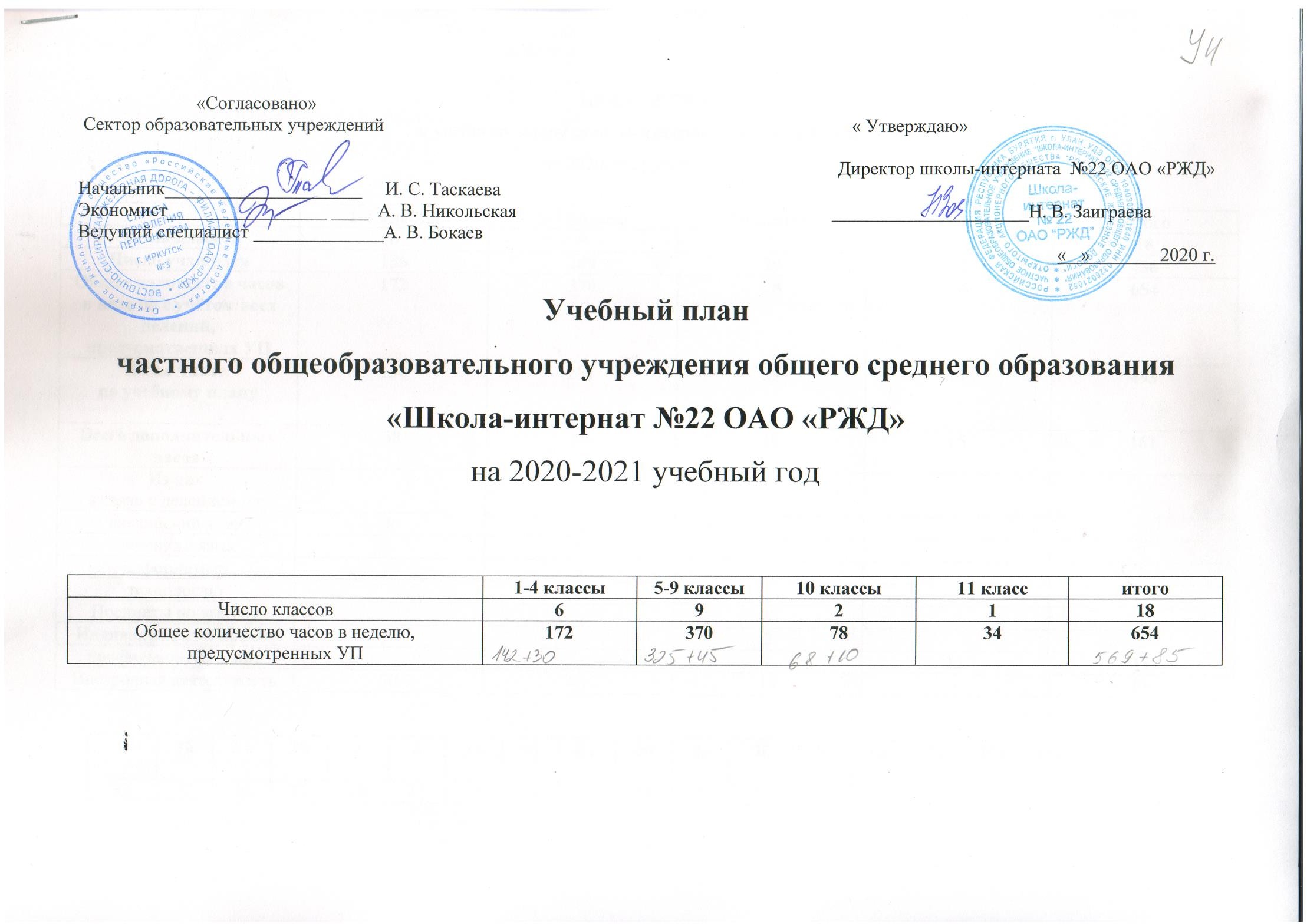 Пояснительная запискак учебному плану школы-интерната №22 ОАО «РЖД» на 2020-2021 учебный годОБЩИЕ ПОЛОЖЕНИЯУчебный план школы-интерната №22 ОАО «РЖД» - нормативный правой акт, устанавливающий перечень учебных предметов и объём учебного времени, отводимого на изучение по уровням общего образования и классам (годам) обучения, а также для определения соответствующих объемов финансирования образовательной деятельности. Он разработан в соответствии с:Федеральным законом РФ от 29.12.2012 г. №273-ФЗ «Об образовании в Российской Федерации»;приказом Министерства образования и науки Российской Федерации от 06.10.2009 г. №373 «Об утверждении и введении в действие федерального государственного образовательного стандарта начального общего образования» с изменениями и дополнениями от 26 ноября 2010 г. №1241; 22 сентября 2011 г. №2357; 18 декабря 2012 г. №1060; 29 декабря 2014 г. №1643; 18 мая 2015 г. №57; 31 декабря 2015 г. №1576;приказом Министерства образования и науки Российской Федерации от 17.12.2010 г. №1897 «Об утверждении и введении в действие федерального государственного образовательного стандарта основного общего образования» с изменениями и дополнениями от 29.12.2014 г. №1644; от 31 декабря 2015 г. №1577;приказом Министерства образования и науки РФ от 17.05.2012 г. №413 «Об утверждении федерального государственного образовательного стандарта среднего общего образования»;приказом Министерства образования и науки Российской Федерации от 30.08.2013 г. №1015 «Об утверждении порядка организации и осуществления образовательной деятельности по основным образовательным программам – образовательным программам начального общего, основного общего, среднего общего образования»;приказом Министерства образования РФ от 09.03.2004 г. №1312 «Об утверждении Федерального базисного учебного плана и примерных учебных планов для образовательных учреждений РФ, реализующих программы общего образования»;приказом Министерства образования и науки РФ от 01.02.2012 г. №74 «О внесении изменений в федеральный базисный учебный план и примерные учебные планы для образовательных учреждений Российской Федерации, реализующих программы общего образования, утвержденные приказом Министерства образования РФ от 9 марта 2004 г. №1312»;приказом Министерства образования и науки РФ от 29.06.2017 г. №613 «О внесении изменений в федеральный государственный образовательный стандарт среднего общего образования, утвержденный приказом Министерства образования и науки РФ от 17.05.2012 г. №413»;постановлением Главного государственного санитарного врача Российской Федерации от 29.12.2010 г. №189 «Об утверждении СанПин 2.4.2.2821-10 «Санитарно-эпидемиологические требования к условиям и организации обучения в общеобразовательных учреждениях».В соответствии с Уставом школы-интерната №22 ОАО «РЖД» основной целью деятельности образовательного учреждения является осуществление образовательной деятельности по образовательным программам начального общего, основного общего и среднего общего образования. Предметом деятельности образовательного учрежденияявляется реализация образовательных программ начального общего, основного общего и среднего общего образования; дополнительных общеобразовательных программ.Школа-интернат №22 ОАО «РЖД» реализует основные общеобразовательные программы: на первом уровне - начального общего образования, на втором уровне - основного общего образования, на третьем уровне - среднего общего образования: в 10-х классах выбраны технологический профиль и универсальный профиль, в 11-м классе - физико-математический.Учебный план направлен на реализацию целей и задач основных образовательных программ:обеспечение выполнения требований ФГОС НОО, ООО, СОО (10 классы) и ФКГОС (11-й класс);достижение выпускниками планируемых результатов: знаний, умений, навыков, компетенций и компетентностей, определяемых личностными, семейными, общественными, государственными потребностями и возможностями обучающегося младшего, подросткового и старшего школьного возраста; индивидуальными особенностями развития учащегося и состояния его здоровья;становление и развитие личности обучающегося в её самобытности, уникальности, неповторимости;создание образовательной среды, способствующей формированию саморазвивающейся и самореализующейся личности;качественное образование через индивидуализацию образовательного процесса;формирование личностных характеристик выпускника («портрет выпускника школы»).ОРГАНИЗАЦИЯ УЧЕБНОГО ПРОЦЕССА. РЕЖИМ РАБОТЫУчебный план школы-интерната №22 ОАО «РЖД» обеспечивает выполнение гигиенических требований к режиму образовательного процесса, установленных СанПиН 2.4.2. 2821-10 "Санитарно-эпидемиологические требования к условиям и организации обучения в общеобразовательных учреждениях" и предусматривает:4-летний срок освоения образовательных программ начального общего образования для I – IV классов;5-летний срок освоения образовательных программ основного общего образования для V– IX классов;2-летний срок освоения образовательных программ среднего общего образования для X – XI классов.Устанавливается следующая продолжительность учебного года:I класс – 33 учебные недели;II – IV классы – не менее 34 учебных недель;V – VIII, X классы – 35 учебных недель;IX, XI классы – не менее 34 учебных недель (без учёта летнего экзаменационного периода).Учебный год заканчивается 28.05.2021 г.Сроки и продолжительность каникул в 2020-2021 учебном году:- осенние каникулы – с 31.10.2020 г. по 08.11.2020 г. (9 дней);- зимние каникулы – с 30.12.2020 г. по 10.01.2021 г. (12 дней);дополнительные каникулы для первоклассников – с 20.02.2021 г. по 28.02.2021 г. (9 дней);- весенние каникулы – с 20.03.2021 г. по 28.03.2021 г. (9 дней).Календарный учебный график школы-интерната №22 ОАО «РЖД» устанавливается на основе требований санитарных норм.Учебные занятия начинаются в понедельник в 9:00 утра, во вторник-пятницу - в 08.15 часов утра. Проведение«нулевых» уроков не допускается в соответствии с санитарно-эпидемиологическими нормами и правилами.Школа работает в 1-11 классах в режиме пятидневной рабочей недели. Учебные занятия проводятся только в 1 смену.Образовательная недельная нагрузка равномерно распределяется в течение всей учебной недели, при этом объём максимальной допустимой нагрузки в течение дня следующий:для обучающихся I классов не превышает 4 уроков, один раз в неделю – не более 5 уроков за счёт урока физической культуры;для обучающихся II – IV классов – не более 5 уроков; для обучающихся V – VI классов – не более 6 уроков;для обучающихся VII – IX классов – не более 7 уроков с выносом на 6-7 уроки следующих предметов: физкультура, изобразительное искусство, музыка, технология.Для обучающихся – Х-XI классов – не более 7 уроков с выносом на 6-7 уроки следующих предметов: физкультура, основы безопасности жизнедеятельности, география, обществознание, информатика и ИКТ.Продолжительность урока составляет 40 минут. После 2 и 3 уроков перемены продолжительностью 15 минут, остальные - не менее 10 минут.В 1-10 классах согласно требованиям ФГОС вводятся занятия внеурочной деятельностью в количестве 5 недельных часов в каждом классе.Расписание составляется отдельно для обязательных учебных занятий и занятий внеурочной деятельностью.Дополнительные требования при организации обучения в I классе: обучение в первом классе осуществляется с соблюдением следующих дополнительных требований:использование «ступенчатого» режима обучения в первом полугодии (в сентябре, октябре – по 3 урока в день по 35 минут каждый; в ноябре, декабре – по 4 урока по 35 минут каждый; январь – май – по 4 урока по 40 минут каждый);обучение проводится без балльного оценивания знаний обучающихся и домашних заданий;дополнительные недельные каникулы в середине третьей четверти.Использование «ступенчатого» режима обучения в первом полугодии осуществляется следующим образом. В сентябре-октябре четвёртый урок и один раз в неделю пятый урок проводится в нетрадиционной форме: целевые прогулки, экскурсии, уроки-театрализации, уроки-игры. Содержание нетрадиционных уроков направлено на развитие и совершенствование двигательной активности обучающихся.Контроль реализации содержания образования по предметам учебного плана проводится в соответствии с«Положением о формах, периодичности и порядке текущего контроля успеваемости и промежуточной аттестации обучающихся по основным общеобразовательным программам». Промежуточная аттестация проводится для всех обучающихся школы со второго класса. Промежуточная аттестация обязательна для обучающихся всех форм обучения, в том числе обучающихся по индивидуальному учебному плану и при ускоренном обучении. Промежуточная аттестация проводится по итогам каждого полугодия по каждому учебному предмету, курсу, дисциплине (модулю) и иным видам учебной деятельности, предусмотренным учебным планом. Промежуточная аттестация обучающихся осуществляетсяпедагогическим работником, реализующим соответствующую часть образовательной программы, самостоятельно в форме теста, диктанта, изложения, сочинения, комплексной или контрольной работы, зачёта.НАЧАЛЬНОЕ ОБЩЕЕ ОБРАЗОВАНИЕ1) Общая трудоёмкость учебного плана начального общего образования составляет 3039 часов за 4 года обучения. Распределение трудоемкости по годам освоения ООП и предметам, изучаемым на данном уровне образования,представлено в виде таблицы:Трудоёмкость изучения предметов учебного плана начального общего образования определена в соответствии с используемым в 1-4 классах УМК «Школа России». Учебно-методическое и информационное обеспечение реализации основной образовательной программы начального общего образования прописано в Организационном разделе ООП НОО (п.3.3. Система условий реализации образовательной программы).Распределение образовательной деятельности обучающихся начального общего образования по периодам обучения на уровне начального общего образования осуществляется по обязательным предметным областям:филология (русский язык, литературное чтение, английский язык);родной язык и литературное чтение на родном языке (родной (русский) язык, литературное чтение на родном языке;математика и информатика (математика);обществознание и естествознание (окружающий мир);основы религиозных культур и светской этики (ОРКиСЭ);искусство (изобразительное искусство, музыка);технология (технология);физическая культура (физическая культура).Программы отдельных учебных предметов прописаны в содержательном разделе ООП НОО (2.2. Программы отдельных учебных предметов).2). Учебный план основного начального образования школы-интерната №22 ОАО «РЖД» является нормативным документом, определяющим распределение учебного времени, отводимого на изучение различных учебных предметов обязательной части и части, формируемой участниками образовательных отношений, включает внеурочную деятельность, максимальный объем обязательной нагрузки обучающихся, нормативы финансирования.Учебный план начального общего образования школы-интерната №22 ОАО «РЖД» разработан на основе федерального государственного образовательного стандарта начального общего образования (приказ Министерства образования и науки Российской Федерации от 06.10.2009 г. №373 с изменениями и дополнениями от 26 ноября 2010 г№1241.; 22 сентября 2011 г. №2357; 18 декабря 2012 г. №1060; 29 декабря 2014 г. №1643; 18 мая 2015 г №57; 31 декабря 2015 г. №1576 и примерного учебного плана начального общего образования, который входит в организационный раздел примерной основной образовательной программы начального общего образования.Содержание и структура учебного плана начального общего образования определяются требованиями федерального государственного образовательного стандарта начального общего образования, целями, задачами испецификой образовательной деятельности школы-интерната №22 ОАО «РЖД», сформулированными в Уставе и основной образовательной программе начального общего образования школы-интерната.Обязательная недельная нагрузка обучающихся – от 21 часа (1 класс) до 23 часов (2-4 классы) при 5-дневной учебной неделе.В классах начальной школы при количестве учащихся 20 и более человек допускается деление на группы при изучении английского языка.Общая	структура	учебного	плана	имеет	2	части:	обязательную	и	часть,	формируемую	участниками образовательных отношений, разделенных на три раздела:раздел - обязательная часть: учебные предметы и курсы.В этом разделе указывается перечень обязательных предметных областей, учебных предметов. Внутри каждого учебного курса указывается общее количество часов.раздел: часть, формируемая участниками образовательных отношений:В 1-4 классах 1 час идёт на усиление предметной области «Филология», на изучение русского языка.раздел: Часть, формируемая участниками образовательных отношений во внеурочных формах.В этом разделе указываются разные виды образовательной деятельности учащихся за пределами допустимой нагрузки учащихся. Эти виды деятельности могут быть организованы как в первой, так и во второй половине дня. Он состоит из двух подразделов.Первый подраздел. Предметные области во внеурочных формах. В этом подразделе указывается перечень учебных курсов, за пределами обязательных предметных областей, а именно:для развития учебной самостоятельности младших школьников используются всевозможные практики, которые организуются через индивидуальные и групповые консультации;метапредметные мини-курсы позволяют реализовать метапредметный подход, который направлен на создание условий для формирования у учащихся целостной картины мира, представления о единстве методов его познания и овладения этими методами на достаточном для дальнейшего самообразования уровне. Метапредметные мини-курсы – это предметы, отличные от предметов традиционного цикла. Они соединяют в себе идею предметности и одновременно надпредметности;предмет «Живое слово» в 4 классе позволяет восполнить малое количество часов, отводимое на занятия по литературному чтению. Основная цель курса - формирование читательской грамотности школьников, умения различать виды текстов и специфику работы над каждым произведением.Второй подраздел. Внеучебная образовательная деятельность младших школьников.Данные занятия проводятся по выбору учащихся и с учётом пожелания родителей. Для развития творческих способностей детей работают студии эстетического направления: вокальная студия «Крылатые качели», хореографическая студия «Светлячок», театральная студия «Алые паруса». Все занятия художественно- прикладного направления: ИЗО-студии «Вернисаж», студии «Волшебная нить» - позволяют выявить и сформировать соответствующие способности учащихся, развить моторику рук и координацию движения.Курс «Фабрика миров» - это новый образовательный проект для начальной школы. Это пространство открытий и изобретательства. Работа со специальным лабораторным оборудованием развивает мотивацию к поиску и экспериментам, это индивидуальные и групповые проекты для детей и вместе с детьми.В целях профориентационной работы в 1-2 классах введен курс «История об истории железных дорог». Данный курс даёт возможность учащимся в игровой форме узнать интересные сведения о железной дороге.Курс «Диалог культур» направлен на развитие у младшего школьника стремления к сохранению собственного этнокультурного наследия, пониманию и принятию других культур, готовности к активной созидательной деятельности в современной поликультурной и многонациональной среде.Курс «Здоровый ребёнок - успешный ребёнок» позволит увеличить двигательную активность учащихся, развить координацию движения, научить здоровому образу жизни.ОСНОВНОЕ ОБЩЕЕ ОБРАЗОВАНИЕПри разработке учебного плана ООО школы-интерната №22 ОАО «РЖД» учитывались:соответствие содержания обязательной части целям современного основного общего образования, целям и задачам деятельности школы-интерната; требованиям ФГОС основного общего образования, утверждённого приказом Министерства образования и науки Российской Федерации №1897 от 17.12.2010 г. с изменениями и дополнениями от 29.12.2014 г. №1644; от 31 декабря 2015 г. №1577, и иных документов, сопровождающих его введение и реализацию;необходимость разработки содержательного наполнения части, формируемой участниками образовательных отношений, которая обеспечивает реализацию индивидуальных потребностей обучающихся через использование часов на курсы, внеурочные занятия и отражает особенности:образовательного процесса, обеспечивающего достижение требований к результатам освоения ООП, и учебников, принадлежащих к завершённой предметной линии, которая реализуется в школе-интернате;применения деятельностных образовательных технологий в школе-интернате.Учебный план основного общего образования школы-интерната №22 ОАО «РЖД» является нормативным документом, определяющим распределение учебного времени, отводимого на изучение различных учебных предметов обязательной части и части, формируемой участниками образовательных отношений, включает внеурочную деятельность, максимальный объем обязательной нагрузки обучающихся, нормативы финансирования.Учебный план основного общего образования школы-интерната №22 ОАО «РЖД» разработан на основе примерного учебного плана основного общего образования для 5-9 классов (вариант №1), который входит в организационный раздел примерной ООП ООО, одобренной решением федерального учебно-методического объединения по общему образованию (протокол от 8.04.2015 г. №1/15 в редакции протокола №1/20 от 04.02.2020 г. федерального учебно-методического объединения по общему образованию) и в соответствии с методическими рекомендациями Министерства образования и науки Республики Бурятия от 07.08.2019 года №02-/1/3218.Содержание и структура учебного плана основного общего образования определяются требованиями федерального государственного образовательного стандарта основного общего образования, целями, задачами и спецификой образовательной деятельности школы-интерната №22 ОАО «РЖД», сформулированными в Уставе и основной образовательной программе основного общего образования школы-интерната.Обязательная недельная нагрузка обучающихся – 29 часов (5 класс), 30 часов (6 класс), 32 часа (7 класс), 33 часа (8 класс), 33 часа (9 класс) при 5–дневной учебной неделе.В классах основной школы при количестве учащихся 20 и более человек допускается деление на группы при изучении иностранного языка, информатики и технологии.Учебный план включает две части: обязательную и формируемую участниками образовательных отношений. Наполняемость обязательной части определена составом учебных предметов обязательных предметных областей; часть,формируемая участниками образовательных отношений, включает курсы, занятия, направленные на реализацию индивидуальных потребностей обучающихся в соответствии с их запросами и отражающие специфику школы- интерната, и состоит из трех разделов.раздел - обязательная часть:Учебные предметы и курсы в 5-9 классах. В этом разделе указывается перечень обязательных предметных областей, учебных предметов. Внутри каждого учебного курса указывается общее количество часов.русский язык и литература (русский язык, литература);родной язык и родная литература (родной язык (русский язык), родная литература (русская литература);иностранный язык. Второй иностранный язык (английский язык, немецкий язык);математика и информатика (математика, алгебра, геометрия, информатика и ИКТ);ОДНКНР (Основы духовно-нравственного культуры народов России);общественно-научные предметы (история России. Всеобщая история, обществознание, география);естественно-научные предметы (биология, физика, химия);искусство (музыка, изобразительное искусство);технология (технология);физическая культура и основы безопасности жизнедеятельности (физическая культура, ОБЖ).раздел: часть, формируемая участниками образовательных отношений.В 5-9 классах для усиления предметной области «Математика и информатика» дополнительно даны по 1 часу на учебные предметы «Математика», «Алгебра». Даны дополнительно по 1 часу на английский язык с 5 по 8 классы и в 7 классе на технологию.В целях предпрофильной подготовки введён курс «Черчение» в 8-9 классах. В 5-х классах введён предмет «Обществознание» в объеме 0,5 часа в неделю.Ведётся курс основы духовно-нравственной культуры народов России по 0,5 часа в неделю.раздел: часть, формируемая участниками образовательных отношений во внеурочных формах.В этом разделе указываются разные виды образовательной деятельности учащихся за пределами допустимой нагрузки учащихся. Предметные области во внеурочных формах. В этом подразделе указывается перечень учебных курсов за пределами обязательных предметных областей.Духовно-нравственное направление. Курс «Диалог культур» позволит использовать научные и культурные достижения других народов в воспитательных целях: воспитывать в духе дружбы, разумной терпимости и взаимопонимания людей разных национальностей, гражданской ответственности, чувство патриотизма, формировать позитивное отношение к базовым ценностям общества.Общеинтеллектуальное направление. Метапредметные мини-курсы в основной школе продолжают реализовывать метапредметный подход, который направлен на создание условий для формирования у учащихся целостной картины мира, представления о единстве методов его познания и овладения этими методами на достаточном для дальнейшего самообразования уровне. Курсы «Математика вокруг нас», «Юный физик» являются одной из важных составляющих работы с детьми, чья одаренность в настоящий момент может быть еще не проявившейся, а также с просто способными детьми, в отношении которых есть серьезная надежда на дальнейший качественный скачок в развитии их способностей. Впоследствии он поможет на уровне среднего общего образования в школе выбрать этим учащимся технологический профиль и в дальнейшем поступить в отраслевой вуз.Курс внеурочной деятельности «Тайны русского языка» позволит через внеклассные дополнительные занятия прививать любовь к языкам, совершенствуя орфографическую и пунктуационную грамотность учащихся, формировать умение решать проблемы и учит работать с информацией; развивает познавательные способности и общеучебные умения и навыки, а не усвоение каких-то конкретных знаний и умений.Для развития пространственного представления и воображения, конструктивно-геометрического мышления, способностей к анализу и синтезу пространственных форм и отношений введен курс «Инженерная графика».Консультации по обществознанию и географии дают возможность расширить и углубить знания по данным предметам.Курсы «Подготовка к ОГЭ по математике», «Подготовка к ОГЭ по русскому языку» позволит учащимся устранить пробелы в знаниях и более качественно подготовиться к экзаменам.Социальное направление. В 8 и 9 классах курс «Профессиональная навигация на железнодорожные специальности» поможет учащимся познакомиться с железнодорожными специальностями.Курс «Экология» позволит сформировать у обучающихся личностные и метапредметные (регулятивные, познавательные, коммуникативные) универсальные учебные действия.Общекультурное направление. Цель курсов этого направления внеурочной деятельности - создание условий для развития творческих способностей и нравственного становления детей посредством вовлечения их в различные виды танцевальной (хореографическая студия «Светлячок»), певческой (вокальная студия «Крылатые качели»), студия «Волшебная нить», творческой деятельности (художественной (ИЗО-студия «Вернисаж»). Занятия в студиях позволяют выявить и сформировать творческие способности учащихся, развить моторику рук и координацию движения. Общекультурное направление предполагает решение образовательных, воспитательных иразвивающих задач с учетом возрастных и индивидуальных особенностей учащихся. Дети обучаются основам музыкальной культуры, совершенствуют вокальное мастерство, развивают их творческие способности.Спортивно-оздоровительное направление. Курс «Спортивные игры» восполняет 1 час физкультуры. Направлен на физическое совершенствование обучающихся, формирование у них культуры здорового образа жизни и устранение проблемы гиподинамии в условиях школы.СРЕДНЕЕ ОБЩЕЕ ОБРАЗОВАНИЕ(10-е классы – ФГОС СОО; 11 класс – ФКГОС)Учебный план для X-XI классов ориентирован на 2-летний нормативный срок освоения образовательных программ среднего общего образования. Среднее общее образование – завершающий уровень общего образования, призванный обеспечить грамотность и социальную адаптацию учащихся, содействовать их общественному и гражданскому самоопределению. Средняя школа должна сформировать социально грамотную и социально мобильную личность, осознающую свои гражданские права и обязанности, ясно представляющую себе свои потенциальные возможности, ресурсы и способы реализации выбранного жизненного пути. Эффективное достижение целей возможно только при введении профильного обучения.Учебный план X-XI классов реализует модель профильного обучения, которая предполагает стандартизацию двух уровней преподавания основных учебных предметов (базового и углублённого).В 10 классах учебный план представлен технологическим и универсальным профилями, а в 11 классе - физико- математическим.Технологический профиль представлен следующими предметными областями и предметами:русский язык и литература (русский язык, литература);родной язык и родная литература (родной язык (русский);математика и информатика (математика: алгебра и начала математического анализа, геометрия; информатика);иностранные языки (английский);естественные науки (физика, астрономия);общественные науки (история);физическая культура, экология и основы безопасности жизнедеятельности (физическая культура, основы безопасности жизнедеятельности).В соответствии с федеральным государственным образовательным стандартом среднего общего образования в учебный план технологического профиля включены обязательные 8 учебных предметов, которые являются общими для включения во все учебные планы независимо от профиля: русский язык, литература, иностранный язык (английский), математика, астрономия, история, физическая культура, основы безопасности жизнедеятельности. 3 учебных предмета изучаются на углублённом уровне: математика: алгебра и начала математического анализа, геометрия; информатика и физика. Из каждой предметной области в учебный план школы включены не менее одного учебного предмета.В учебном плане технологического профиля предусмотрено выполнение индивидуальных проектов. На них выделяется 1 час, который будет распределён на подготовку индивидуальных проектов по математике, информатике, физике и черчению.Часть,   формируемая    участниками    образовательных    отношений,    включает    в    себя    учебный    предмет«Обществознание», так как это один из самых популярных выпускниками предметов для сдачи на ЕГЭ. Кроме того, он необходим для поступления на многие специальности в отраслевых вузах.1 час также выделяется на элективный курс «Инженерный дизайн», цель которого заключается в развитии навыков моделирования и конструирования. Курс предполагает подготовку к участию учащихся в региональных чемпионатах Worldskills по компетенции «Инженерный дизайн».Элективные курсы «Практикум: решение задач по математике» и «Решение геометрических задач» направлены на обучение учащихся 10-го класса навыкам решения задач данных типов и на более качественную подготовку к сдаче ЕГЭ по математике на профильном уровне, к олимпиадам технической и экономической направленности, входящим в федеральный перечень.В соответствии с примерной основной образовательной программой среднего общего образования, одобренной решением федерального учебно-методического объединения по общему образованию (протокол от 28 июня 2016 г.№2/16-з) внеурочная деятельность на уровне среднего общего образования включает следующие направления:деятельность ученических сообществ (групп старшеклассников), в том числе ученических классов, разновозрастных объединений по интересам, клубов; юношеских общественных объединений, организаций;курсы внеурочной деятельности по выбору обучающихся (предметные кружки, факультативы, ученические научные общества и т.д.);воспитательные мероприятия.Эти направления в плане внеурочной деятельности учащихся школы-интерната №22, обучающихся по учебному плану технологического профиля, представлены следующими ученическими сообществами, факультативами и воспитательными мероприятиями.Направление «Жизнь ученических сообществ» реализуется в формате «Клубный путь» и предполагает деятельностьклуба начинающих предпринимателей и экологического клуба.Цели деятельности клуба начинающих предпринимателей:организация систематического овладения старшими школьниками экономическими знаниями с учётом их возрастных особенностей;формирование экономического образа мышления учащихся;формирование у учащихся таких социально значимых качеств как предприимчивость, стремление к самореализации.создание ситуаций для практического проявления старшими школьниками экономической воспитанности.Экологический клуб в школе создаётся для изучения местных экологических проблем и практического содействия их решению, способствует развитию здорового образа жизни, воспитанию нравственности. Деятельность клуба носит также профориентационный характер, так как в 7 железнодорожных вузах России идёт обучение по направлению«Экология, природообустройство и безопасность».Направление «Внеурочная деятельность по предметам школьной программы» представлена факультативами и предметными кружками. В 10а классе, занимающемся по учебному плану технологического профиля, ведутся предметные факультативы и кружки по математике, информатике, физике, черчению и по английскому языку. Они помогут учащимся 10 класса лучше подготовиться к олимпиадам, научно-практическим конференциям. Факультативные курсы необходимы также для углубления знаний по профильным предметам.Цели факультатива «Финансовая грамотность» - это формирование у учащихся комплексного представления о месте человека как потребителя в экономической и социальной системе общества; об источниках финансовой информации; о способах решения экономических, в том числе финансовых проблем; о роли и функционировании системы защиты прав потребителей. Занятия по финансовой грамотности обеспечивают социальную адаптацию выпускников к реалиям российского рынка и носят профориентационный характер.Направление «Воспитательные мероприятия» представлено профориентационными экскурсиями в отраслевые высшие учебные заведения, такие как Иркутский государственный университет путей сообщения, Сибирский государственный университет путей сообщения (г. Новосибирск). Такие поездки входят в инвариантный компонент плана внеурочной деятельности и необходимы для уточнения индивидуальных планов обучающихся в сфере продолжения образования. Экскурсии позволяют учащимся 10 класса познакомиться с различными специальностями, по которым производится подготовка в вузах, с условиями приёма, обучения и проживания в общежитиях.Экскурсии на железнодорожные предприятия позволяют старшеклассникам непосредственно познакомиться со спецификой различных железнодорожных специальностей, с условиями труда.С целью исключения перегрузки обучающихся допускается перенос образовательной нагрузки, реализуемой через внеурочную деятельность, на периоды каникул.Универсальный профиль осуществляется по следующим предметным областям:русский язык и литература (русский язык, литература);родной язык и родная литература (родной язык (русский);математика и информатика (математика: алгебра и начала математического анализа, геометрия);иностранные языки (английский);естественные науки (астрономия);общественные науки (история, обществознание);физическая культура, экология и основы безопасности жизнедеятельности (физическая культура, основы безопасности жизнедеятельности).В соответствии с федеральным государственным образовательным стандартом среднего общего образования в учебный план универсального профиля включены обязательные 8 учебных предметов, которые являются общими для включения во все учебные планы независимо от профиля: русский язык, литература, иностранный язык (английский), математика, астрономия, история, физическая культура, основы безопасности жизнедеятельности. ФГОС СОО не содержит требования к учебному плану универсального профиля об обязательности изучения не менее 3(4) предметов на углублённом уровне, поэтому все учебные дисциплины изучаются на базовом уровне, за исключение предмета«Математика: алгебра и начала математического анализа, геометрия», который изучается на углублённом уровне. Из каждой предметной области в учебный план школы включены не менее одного учебного предмета.При наличии в классе 20 и более учащихся допускается деление класса на группы по английскому языку, информатике и физкультуре.На индивидуальный проект выделяется 1 час, который будет распределён на подготовку индивидуальных проектов по учебным предметам, выбранным учащимися.Часть, формируемая участниками образовательных отношений, включает в себя учебные предметы, которые выпускники чаще других выбирают для сдачи на едином государственном экзамене. Это физика, биология, география, химия, информатика. Их изучение предусмотрено на базовом уровне.Элективные курсы по обществознанию, «Практикум по решению математических задач», «Решение геометрических задач», «Решение задач по генетике» направлены на более глубокую подготовку старшеклассников к сдаче единого государственного экзамена по соответствующим учебным предметам.Внеурочная деятельность учащихся школы-интерната №22, обучающихся по учебному плану универсального профиля, представлена следующими ученическими сообществами, факультативами и воспитательными мероприятиями.Направление «Жизнь ученических сообществ» реализуется в формате «Клубный путь» и предполагает деятельностьклуба начинающих предпринимателей и экологического клуба.Направление «Внеурочная деятельность по предметам школьной программы» представлена факультативами и предметными кружками. В 10б классе, занимающемся по учебному плану универсального профиля, ведутся предметные факультативы и кружки по физике, обществознанию, английскому языку, биохимии. Они помогут учащимся 10 класса лучше подготовиться к олимпиадам, научно-практическим конференциям. Факультативные курсы необходимы также для углубления знаний по соответствующим учебным предметам с учётом индивидуальных образовательных потребностей обучающихся.План внеурочной деятельности предполагает также изучение факультативного курса «Финансовая грамотность».Направление «Воспитательные мероприятия» представлено профориентационными экскурсиями в высшие учебные заведения в соответствии с образовательными потребностями.Экскурсии на железнодорожные предприятия позволяют старшеклассникам непосредственно познакомиться со спецификой различных железнодорожных специальностей, с условиями труда.Оба профиля обеспечивают выполнение социального заказа ОАО «РЖД» и призваны помочь учащимся в самоопределении на профессии, связанные с железнодорожным транспортом.Для выпускников 11 класса учебный план представлен физико-математическим профилем. Данный профиль предполагает изучение базовых предметов и математику, физику, информатику на профильном уровне. Также за счёт часов компонента образовательного учреждения ведётся курс «Черчение», поскольку учащиеся ориентированы на поступление в технические вузы.ПРИЛОЖЕНИЕк учебному плану школы-интерната №22 ОАО «РЖД» на 2020-2021 учебный годУчебный планшколы-интерната №22 ОАО «РЖД» на 2020-2021 учебный годУровень начального общего образования (режим 5-дневная рабочая неделя)Внеурочная деятельность учащихся 1-4 классовУчебный план школы-интерната №22 ОАО РЖД» на 2020-2021 учебный год Уровень основного общего образования (режим 5-дневная рабочая неделя)Внеурочная деятельность учащихся 5-9 классовУчебный план школы-интерната №22 ОАО РЖД» на 2020-2021 учебный годУровень среднего общего образования, 10 класс, ФГОС (режим 5-дневная рабочая неделя)Внеурочная деятельность учащихся 10-х классовУчебный план школы-интерната №22 ОАО «РЖД» на 2020-2021 учебный годУровень среднего общего образования 11 класс, ФКГОС (5-дневная рабочая неделя)Учебная нагрузка педагогов дополнительного образования школы-интерната №22 ОАО «РЖД» на 2020-2021 учебный год1 класс (час)1 класс (час)2 класс (час)2 класс (час)3 класс (час)3 класс (час)4 класс (час)4 класс (час)годнеделягоднеделягоднеделягоднеделя693217822378223782231-4 классы5-9 классы10 классы11 классИтогоЧисло классов692118Число учащихся1862092912436Общее количество часов в неделю с учётом всех делений, предусмотренных УП1723707834654В том числе:по учебному плану1342815919493Всего дополнительных часов38891915161Из нихв связи с делением на:английский язык82129немецкий язык77информатику33технологию1313Предметы по выбору77Индивидуальный проект22профильное обучение-1515Внеурочная деятельность304510-851а1б2 а2б345 а5б6 а6б7а7б89а9б10а10б11итого323230312833272824242220271819141512436Предметные областиУчебные предметы/ КлассКлассыКлассыКлассыКлассыКлассыКлассыВсего часовС учётом деленияПредметные областиУчебные предметы/ Класс1а кл1б кл2а кл2б кл3 кл4 клВсего часовС учётом деленияПредметные областиЧисло обучающихся323230312833Всего часовС учётом деленияОбязательная частьОбязательная частьФилологияРусский язык443,53,53,5422,522,5ФилологияЛитературное чтение443,53,53,5321,521,5ФилологияАнглийский язык--2/22/22/22/2816Родной язык и литературное чтение на родном языкеРодной (русский) язык--0,50,50,5-1,51,5Родной язык и литературное чтение на родном языкеЛитературное чтение на родном языке--0,50,50,5-1,51,5Математика и информатикаМатематика4444442424Обществознание и естествознаниеОкружающий мир2222221212Основы религиозных культур и светской этикиОсновы религиозных культур и светской этики-----111ИскусствоИзобразительное искусство11111166ИскусствоМузыка11111166ТехнологияТехнология11111166Физическая культураФизическая культура3333331818ИтогоИтого202022/222/222/222/2128136Часть, формируемая участниками образовательных отношенийЧасть, формируемая участниками образовательных отношений11111166Русский язык11111166Предельно допустимая аудиторная нагрузка на 1 учащегося21212323232323-Итого суммарное количество часов212123/223/223/223/2134142С учётом деления на группы212125252525142Направления1а1б2а2б34Всего часОбщеинтеллектуальное:Индивидуальные и групповые консультации1111116Метапредметные мини-курсы1111116«Живое слово»-----11Общекультурное:Вокальная студия «Крылатые качели»0,50,50,50,5-2Хореографическая студия «Светлячок»0,50,50,5-1,5Театральная студия «Алые паруса»0,250,250,25--0,75ИЗО-студия «Вернисаж»0,50,250,250,251,25Студия «Волшебная нить»0,50,50,250,251,5Социальное:«Фабрика миров»1111116История об истории железных дорог0,250,250,250,25--1Духовно-нравственное:«Диалог культур»0,250,250,250,250,250,251,5Спортивно-оздоровительное:Здоровый ребёнок - успешный ребенок0,250,250,250,250,250,251,5Всего часов55555530Предметные областиУчебные предметы/ Классы/Кол-во уч-ся5а5б6а6б7а7б89а9бВсего часовС учётом деленияПредметные областиУчебные предметы/ Классы/Кол-во уч-ся272824242220271819Всего часовС учётом деленияОбязательная частьОбязательная частьРусский язык и литератураРусский язык5555443333737Русский язык и литератураЛитература3333222332424Родной язык и родная литератураРодной (русский) язык--11111--55Родной язык и родная литератураРодная (русская) литература-------1122Иностранный язык. Второйиностранный языкАнглийский язык2/22/22/22/22/22/22/2221832Иностранный язык. Второйиностранный языкНемецкий язык1/11/11/11/11/11/11/111916Математика и информатикаМатематика5555-----2020Математика и информатикаАлгебра----333331515Математика и информатикаГеометрия----222221010Математика и информатикаИнформатика и ИКТ----1/11/11/11158Общественно- научные предметыИстория России. Всеобщая история2222222221818Общественно- научные предметыОбществознание--111111177География1111222221414Естественно- научные предметыБиология1111112221212Естественно- научные предметыФизика----222331212Естественно- научные предметыХимия------22266ИскусствоМузыка111111---66ИскусствоИзобразительное искусство111111---66ТехнологияТехнология2/22/22/22/21/11/11/1--1122Физическаякультура и основы безопасностижизнедеятельностиОсновыбезопасностижизнедеятельности------11133Физическаякультура и основы безопасностижизнедеятельностиФизическая культура2222222221818Итого26/526/528/528/529/529/530/53131258293Часть, формируемая участниками образовательных отношенийЧасть, формируемая участниками образовательных отношений3/13/12/12/13/23/23/1222332МатематикаМатематика1111----44АлгебраАлгебра----1111155Английский языкАнглийский язык1/11/11/11/11/11/11/1--714ТехнологияТехнология----1/11/1---24ЧерчениеЧерчение------11133ОбществознаниеОбществознание0,50,511ОДНКНРОДНКНР0,50,511Предельно допустимая аудиторная нагрузка на 1 ученика:Предельно допустимая аудиторная нагрузка на 1 ученика:292930303232333333Итого суммарное количество часовИтого суммарное количество часов29/629/630/630/632/732/733/63333281325Итого часов с учётом деления на группыИтого часов с учётом деления на группы353536363939393333325Направления внеурочной деятельности5а5б6а6б7а7б89а9бВсего часДуховно-нравственное:Диалог культур0,50,50,50,50,50,50,5--3,5Общеинтеллектуальное:Метапредметные мини-курсы1111-----4Математика вокруг нас----0,50,5---1Тайны русского языка----0,50,5---1Инженерная графика------0,50,50,51,5Подготовка к ОГЭ по математике-------112Подготовка к ОГЭ по русскому языку-------112Консультации по географии112Консультации по обществознанию112Кружок «Юный физик»112Социальное:Профессиональная навигация по профессиям железнодорожноготранспорта------10,50,52Экология--0,50,5-----1Общекультурное:Хореографическая студия «Светлячок»0,50,50,50,50,50,50,50,50,54,5Вокальная студия «Крылатые качели»0,50,5--0,50,50,50,50,53,5Студия «Волшебная нить»0,5-0,50,50,50,50,5--3ИЗО-студия «Вернисаж»-0,5----0,5--1Спортивно-оздоровительное:Спортивные игры1111111119Всего часов55555555545Предметная областьУчебный предметТехнологический профильТехнологический профильУниверсальный профильУниверсальный профильВсего часовПредметная областьУчебный предметУровеньКол-во часУровеньКол-во часВсего часовРусский язык и литератураРусский языкБ1Б12Русский язык и литератураЛитератураБ3Б36Родной язык и родная литератураРодной язык (русский)Б1Б12Родной язык и родная литератураРодная (русская) литератураБ-Б--Математика и информатикаМатематика: алгебра и начала математическогоанализа, геометрияУ6У612Математика и информатикаИнформатикаУ4Б-4Иностранные языкиАнглийский языкБ3Б36Естественные наукиФизикаУ5Б-5Естественные наукиАстрономияБ0,5Б0,51Общественные наукиИсторияБ2Б24Общественные наукиОбществознаниеБ-Б22ФизическаяФизическая культураБ3Б36культура, экология и основыбезопасностижизнедеятельностиОсновы безопасности жизнедеятельностиБ1Б12Индивидуальный проект112Часть, формируемая участниками образовательных отношенийЧасть, формируемая участниками образовательных отношений3,510,514Информатика-22Физика-22География-11Биология-11Химия-11Обществознание1-1Элективный курс«Инженерный дизайн».1-1Элективный курс«Практикум: Решение математических задач»112Элективный курс по обществознанию11Элективный курс«Решение задач по генетике»-11Элективный курс«Решениегеометрических задач»0,50,51Предельно допустимая аудиторная нагрузка на 1 ученика:Предельно допустимая аудиторная нагрузка на 1 ученика:3434Всего часовВсего часов343468Внеурочная деятельностьВнеурочная деятельностьТехнологический профильУниверсальный профильВсего часВнеурочная деятельностьВнеурочная деятельностьКол-во часКол-во часВсего часЖизнь ученических сообществ:Клуб начинающих предпринимателей0,50,51Жизнь ученических сообществ:Экологический клуб0,50,51Внеурочнаядеятельность по предметам школьной программы:Предметныефакультативы:Внеурочнаядеятельность по предметам школьной программы:ФК по математике0,25-0,25Внеурочнаядеятельность по предметам школьной программы:ФК по информатике0,5-0,5Внеурочнаядеятельность по предметам школьной программы:ФК по физике0,50,51Внеурочнаядеятельность по предметам школьной программы:ФК по обществознанию-0,50,5Внеурочнаядеятельность по предметам школьной программы:ФК по английскому языку0,50,51Внеурочнаядеятельность по предметам школьной программы:ФК по биохимии-0,750,75Внеурочнаядеятельность по предметам школьной программы:ФК по черчению0,5-0,5Внеурочнаядеятельность по предметам школьной программы:ФК по финансовой грамотности0,50,51Воспитательные мероприятия:Профориентационные экскурсии в вузы112Воспитательные мероприятия:Экскурсии на0,250,250,5железнодорожные предприятияВсего часов:Всего часов:5510Образовательные областиУчебные предметыВсего12 учащихся12 учащихся12 учащихсяI. Федеральный компонентI. Федеральный компонентI. Федеральный компонентБазовые учебные предметыФилологияРусский язык1ФилологияЛитература3ФилологияАнглийский язык3МатематикаИнформатика и ИКТ-ОбществознаниеИстория2ОбществознаниеОбществознание1ОбществознаниеПраво1ОбществознаниеГеография1ЕстествознаниеБиология1ЕстествознаниеФизика-ЕстествознаниеАстрономия0,5ЕстествознаниеХимия1Физическая культураФизкультура3Физическая культураОБЖ0,5Физическая культураВСЕГО:18Профильные учебные предметыМатематикаАлгебра4МатематикаГеометрия2МатематикаИнформатика и ИКТ4ЕстествознаниеФизика5ВСЕГО:15II. Региональный (национально-региональный компонент) компонентII. Региональный (национально-региональный компонент) компонентII. Региональный (национально-региональный компонент) компонентЧерчение1ВСЕГО:ВСЕГО:1Предельно допустимая нагрузка на 1 ученикаПредельно допустимая нагрузка на 1 ученика34Всего:Всего:34Итого к финансированию:Итого к финансированию:34ФИО ПДОнаправлениеУчебная нагрузка (час)Учебная нагрузка (час)ВсегоФИО ПДОнаправлениев/урочная деятельностьСтавки ПДОВсегоВанданова Л. С.Хореографическая студия«Светлячок»61218Верцхайзер Т.А.Вокальная студия«Крылатые качели»5,512,518Калугина Г. Х.Декоративно-творческая студия «Волшебная нить»4,513,518Михайлова Л. В.Театральная студия «Алые паруса»0,7517,2518Панькова М. М.Студия изобразительного искусства «Вернисаж»2,2515,7518Полевик А. В.Здоровый ребёнок – успешный ребёнок1,510,5Спортивные игры9Власова С. А.Музееведение-99Дубович Н. В.Кружок «Юныйжелезнодорожник»-99Всего часовВсего часов29,589118,5